Об участии  в первомайской акции профсоюзов  в 2018 году     Исполком Федерации Независимых Профсоюзов России 21 февраля 2018 года принял постановление «О проведении первомайской акции профсоюзов в 2018 году». В постановлении Исполкома ФНПР отмечается, что 1 мая, 
в Международный день солидарности трудящихся,  профсоюзами во всем мире традиционно проводятся коллективные действия, в ходе которых они выдвигают свои требования по защите прав и интересов людей труда.В России проводятся миллионные шествия и демонстрации 
с призывами к уважению человека труда, требованиями достойной заработной платы,  полной занятости населения, справедливой социальной политики государства. В истекшем 2017 году Федерации Независимых Профсоюзов России удалось добиться выполнения требования статьи 133 Трудового кодекса Российской Федерации об установлении минимального размера оплаты труда (МРОТ) не ниже величины прожиточного минимума трудоспособного населения, а также  законодательного установления механизма индексации МРОТ. Президентом Российской Федерации В.В.Путиным был внесён 
в Государственную Думу Федерального Собрания Российской Федерации  законопроект, в соответствии с  которым с 1 мая 2018 года МРОТ устанавливается в сумме 11163 рубля в месяц, что составит 100 процентов 
от величины прожиточного минимума трудоспособного населения в целом по Российской Федерации за II квартал 2017 года. Тем не менее, несмотря на некоторую стабилизацию в отдельных видах экономической деятельности, замедление инфляции, повышение МРОТ, уровень жизни большинства граждан страны остаётся низким. Индексация заработной платы работников бюджетной сферы не компенсирует падение покупательной способности, накопленной за годы её отсутствия (с 2009), не повышаются размеры пособия по безработице. Много вопросов возникает 
по начислению и расчётам пенсий и их индексации, особенно работающим пенсионерам.Для преодоления этих и других проблем нужны активные и солидарные действия профсоюзов в защиту законных прав и интересов трудящихся. При этом необходимо добиваться:повышения минимальной заработной платы до величины минимального (восстановительного) потребительского бюджета;достойной зарплаты;индексации заработной платы работников в соответствии с реальным ростом потребительских цен;повышения размера пособий по безработице;восстановления индексации пенсий работающим пенсионерам;ратификации Конвенции МОТ № 102 «О минимальных нормах социального обеспечения»;обеспечения полной занятости;надёжных социальных гарантий работников и безопасного труда.В День международной солидарности трудящихся профсоюзы должны выразить свое отношение к происходящим в стране социально-экономическим преобразованиям, политике органов власти, действиям работодателей и их объединений.Выполняя постановление Исполкома ФНПР и поддерживая традиции профсоюзного движения, Исполнительный комитет Профсоюза ПОСТАНОВЛЯЕТ:1. Принять 1 мая 2018 года участие во Всероссийской первомайской акции профсоюзов в предложенных ФНПР формах в виде шествий и митингов.2. Межрегиональным, региональным организациям Общероссийского Профсоюза образования:осуществить подготовку и участие во Всероссийской первомайской акции 2018 года в рамках действий территориальных объединений организаций профсоюзов в формах, принятых на заседаниях коллегиальных органов этих объединений;принять решения Президиумов межрегиональных и региональных организаций Профсоюза  об участии в первомайской акции;довести решение об участии Профсоюза в первомайских мероприятиях до первичных и местных профсоюзных организаций и принять необходимые организационные меры по обеспечению участия членов Профсоюза, профсоюзных активистов в намеченных первомайских мероприятиях;проинформировать социальных партнеров о первомайской акции профсоюзов в 2018 году и формах проведения акции;привлечь к участию в мероприятиях 1 мая 2018 года молодежные советы при профсоюзных комитетах;обеспечить соблюдение действующего законодательства при проведении массовых мероприятий, предусмотреть необходимые меры по недопущению провокационных и экстремистских действий;использовать в ходе первомайской акции девизы и лозунги,  рекомендованные территориальными объединениями организаций профсоюзов, а также при необходимости выдвинуть и подготовить свои лозунги, исходя из ситуации в регионе и предложений членов Профсоюза;в срок до 10 мая 2018 года обобщить информацию об итогах участия организаций Профсоюза в акции и по установленной форме (приложение №1 к постановлению Исполкома ФНПР), направляемой в территориальное объединение организаций профсоюзов,  представить  в Центральный Совет Профсоюза.3. Контроль за выполнением постановления возложить на заместителя Председателя Профсоюза Т.В. Куприянову, В.Н.Дудина, М.В.Авдеенко.Председатель Профсоюза                            Г.И. Меркулова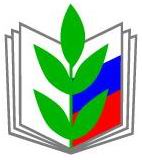 ПРОФСОЮЗ РАБОТНИКОВ НАРОДНОГО ОБРАЗОВАНИЯ И НАУКИ РОССИЙСКОЙ ФЕДЕРАЦИИ(ОБЩЕРОССИЙСКИЙ ПРОФСОЮЗ ОБРАЗОВАНИЯ)ИСПОЛНИТЕЛЬНЫЙ КОМИТЕТ ПРОФСОЮЗАПОСТАНОВЛЕНИЕПРОФСОЮЗ РАБОТНИКОВ НАРОДНОГО ОБРАЗОВАНИЯ И НАУКИ РОССИЙСКОЙ ФЕДЕРАЦИИ(ОБЩЕРОССИЙСКИЙ ПРОФСОЮЗ ОБРАЗОВАНИЯ)ИСПОЛНИТЕЛЬНЫЙ КОМИТЕТ ПРОФСОЮЗАПОСТАНОВЛЕНИЕПРОФСОЮЗ РАБОТНИКОВ НАРОДНОГО ОБРАЗОВАНИЯ И НАУКИ РОССИЙСКОЙ ФЕДЕРАЦИИ(ОБЩЕРОССИЙСКИЙ ПРОФСОЮЗ ОБРАЗОВАНИЯ)ИСПОЛНИТЕЛЬНЫЙ КОМИТЕТ ПРОФСОЮЗАПОСТАНОВЛЕНИЕПРОФСОЮЗ РАБОТНИКОВ НАРОДНОГО ОБРАЗОВАНИЯ И НАУКИ РОССИЙСКОЙ ФЕДЕРАЦИИ(ОБЩЕРОССИЙСКИЙ ПРОФСОЮЗ ОБРАЗОВАНИЯ)ИСПОЛНИТЕЛЬНЫЙ КОМИТЕТ ПРОФСОЮЗАПОСТАНОВЛЕНИЕПРОФСОЮЗ РАБОТНИКОВ НАРОДНОГО ОБРАЗОВАНИЯ И НАУКИ РОССИЙСКОЙ ФЕДЕРАЦИИ(ОБЩЕРОССИЙСКИЙ ПРОФСОЮЗ ОБРАЗОВАНИЯ)ИСПОЛНИТЕЛЬНЫЙ КОМИТЕТ ПРОФСОЮЗАПОСТАНОВЛЕНИЕ
28 марта 2018 г.
 г. Москва
 г. Москва
 г. Москва
        № 12-11